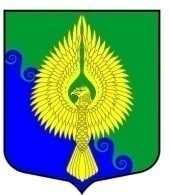 Об утверждении Плана мероприятий МА МО МО Юнтолово по реализации вопроса местного значения «осуществление экологического просвещения, а также организация экологического воспитания и формирования экологической культуры в области обращения с твердыми коммунальными отходами» на 2022 годВ соответствии с Федеральным законом от 10.01.2002 года № 7-ФЗ «Об охране окружающей среды», подпунктом 44 пункта 1 статьи 10 Закона Санкт-Петербурга от 23.09.2009 № 420-79 
«Об организации местного самоуправления в Санкт-Петербурге», с целью осуществления экологического просвещения, а также организация экологического воспитания и формирования экологической культуры в области обращения с твердыми коммунальными отходами,РАСПОРЯЖАЮСЬ:1. Утвердить План мероприятий МА МО МО Юнтолово по реализации вопроса местного значения «осуществление экологического просвещения, а также организация экологического воспитания и формирования экологической культуры в области обращения с твердыми коммунальными отходами» на 2022 год согласно приложению № 1.2. Контроль за исполнением настоящего распоряжения оставляю за собой.Глава Местной Администрации								        Е.Н. Ковба Приложение № 1Утвержденораспоряжением МА МО МО Юнтолово                от 28.10.2021 года № 37План мероприятий МА МО МО Юнтолово по реализации вопроса местного значения               «осуществление экологического просвещения, а также организация экологического воспитания и формирования экологической культуры в области обращения с твердыми коммунальными отходами» на 2022 годМероприятиеСроки реализацииОтветственный исполнительФинансированиеРазмещение информации по экологическому просвещению и  экологическому воспитанию и формированию экологической культуры в области обращения с твердыми коммунальными отходами:Размещение информации по экологическому просвещению и  экологическому воспитанию и формированию экологической культуры в области обращения с твердыми коммунальными отходами:Размещение информации по экологическому просвещению и  экологическому воспитанию и формированию экологической культуры в области обращения с твердыми коммунальными отходами:Размещение информации по экологическому просвещению и  экологическому воспитанию и формированию экологической культуры в области обращения с твердыми коммунальными отходами:- в муниципальных СМИ: газета «Юнтолово»;- на сайте МО Юнтолово;- в социальной сети ВКонтакте (группа);- на стенде в помещении МА МО МО Юнтолово.Один раз в месяцМестная Администрация(Колобова А.А. ведущий специалист отдела молодежной и социальной политики МА МО МО Юнтолово)___